Мониторинг СМИ сентябрь 2023 годСайт НП «ЖКХ Контроль» (Москва)  16.09.2023 г. Деньги на ремонт и содержание многоквартирных домов должны быть  целевыми. Петицию депутата Алексея Цивилёва одобрили на сайте РОИhttp://gkhkontrol.ru/2023/09/83056Петицию депутата Законодательного Собрания Санкт-Петербурга Алексея Цивилёва сделать средства, собранные на ремонт и содержание многоквартирных домов, целевыми одобрили на сайте Российской общественной инициативы (РОИ).Если работы получается сделать в полном объёме и надлежащего качества, сэкономленные средства управляющие компании должны переносить на аналогичные работы следующего года, а не переводить в прибыль и выплачивать себе премии, справедливо считает депутат.Возможность распоряжаться разницей между фактически произведенными управляющей организацией расходами и размером платы за содержание жилого помещения, закрепленная в настоящее время в Жилищном кодексе, провоцирует управляющие организации завышать стоимость расходов, использовать более дешевые материалы, чем было запланировано, не исполнять обязанности по надлежащему содержанию и ремонту общего имущества в многоквартирном доме либо исполнять их не в полном объеме.Цивилёв уже подготовил необходимые поправки в Жилищный кодекс РФ, теперь рассчитывает и на поддержку на сайте РОИ. Для рассмотрения решения на федеральном уровне необходимо набрать 100 тысяч голосов.Алексей Цивилёв предлагает  изложить часть 12 статьи 162 Жилищного кодекса в следующей редакции: “Если по результатам исполнения договора управления многоквартирным домом в соответствии с размещенным в системе отчетом о выполнении договора управления фактические расходы управляющей организации оказались меньше тех, которые учитывались при установлении размера платы за содержание жилого помещения, при условии оказания услуг и (или) выполнения работ по управлению многоквартирным домом, оказания услуг и (или) выполнения работ по содержанию и ремонту общего имущества в многоквартирном доме, предусмотренных таким договором, указанная разница направляется на финансирование расходов по содержанию и ремонту общего имущества в многоквартирном доме в следующем финансовом году, учитывается при составлении плана выполнения работ на следующий финансовый год в соответствии с решением общего собрания собственников помещений в многоквартирном доме”.Смотрим сюжет программы 78 канала, программа «Городская кухня» с участием руководителя РЦОК СПб НП «ЖКХ Контроль» Аллой Бредец по ссылке:https://78.ru/tv/programs/2023-09-14/gorodskaya-kuhnya/gorodskaya-kuhnya-1409231815Телеканал 78.ruПрограмма «Городская кухня»Эфир от 14.09.2023 г. https://78.ru/tv/programs/2023-09-14/gorodskaya-kuhnya/gorodskaya-kuhnya-1409231815Деньги на ремонт и содержание многоквартирных домов должны быть  целевыми. Петицию депутата Алексея Цивилёва одобрили на сайте РОИ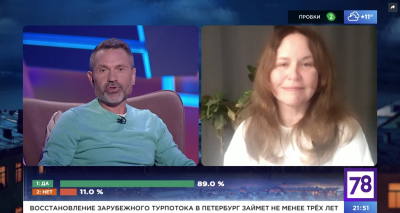 Сайт НП «ЖКХ Контроль» (Москва)16.09.2023 г. Уроки труда: нанимать мигрантов в Петербурге стало сложнее и дорожеhttp://gkhkontrol.ru/2023/09/83050Экономика Петербурга пока не может обойтись без мигрантов. Но привлекать их становится всё сложнее, а платить приходится всё больше. Так что снижать зависимость от иностранной рабочей силы в любом случае придётся.На прошедшем Восточном экономическом форуме президент РФ Владимир Путин обратил внимание на тему трудовых мигрантов. “Очень важно, чтобы не было раздражителя какого–то со стороны этого миграционного притока”, — заметил он. И добавил, что “может быть, и не потребуется такого большого притока иммигрантов, если мы будем вводить новые технологии, которые не требуют большого количества работников”.Впрочем, пока избавиться от потребности в иностранной рабочей силе не удаётся. На фоне рекордно низкого уровня безработицы заменить мигрантов на не самых популярных и денежных рабочих местах попросту некем.Договориться с “баями”Один из самых высоких уровней кадрового дефицита на сегодняшний день ощущается в строительной отрасли. Как отмечает ведущий эксперт проектно–учебной лаборатории кадрового обеспечения экономического развития НИУ ВШЭ в Санкт–Петербурге Ольга Коротеева, у стройки высокий мультипликативный эффект. Сфера поддерживает множество сопутствующих отраслей. Это позволяет обеспечивать довольно высокие темпы строительства, предоставлять гражданам возможность льготной ипотеки.“Потребность в трудовых мигрантах — это общемировая тенденция. На сегодняшний день страны вступают в международную конкуренцию за них. Однако важно оценивать экономический эффект. В долгосрочной перспективе, исходя из нашей аналитики, миграционный поток будет снижаться, поэтому вкладывать деньги в глобальную конкуренцию за иностранную рабочую силу может оказаться невыгодно”, — отмечает Коротеева. По её мнению, решить проблему с кадрами может помочь повышение престижа рабочих профессий среди жителей Петербурга, а также развитие межрегиональной вахты.В большинстве крупных строительных компаний от авторизованных комментариев по теме отказались, однако в целом участники рынка единодушно говорят, что строительная отрасль Петербурга критически зависит от трудовых мигрантов. “98% тех, кто непосредственно работает на стройке, — мигранты. Россияне — это геодезисты, менеджеры–закупщики, инженеры авторского надзора и прорабы”, — рассказывает Максим Павельев, предприниматель, занимающийся привлечением персонала в строительной отрасли.Простые рабочие в основном приезжают из Узбекистана и Таджикистана. Периодически на стройках появляются граждане КНДР.“Граждане России на стройку не рвутся. В Петербурге русских рабочих просто нет”, — подтверждает глава одной из строительных компаний.“Одному моему знакомому, работающему на крупный строительный холдинг, пообещали бригаду русских рабочих из Сибири, — приводит пример Максим Павельев. — Он потратил 500 тыс. рублей на то, чтобы их привезти и дать им аванс. Приехали 10 человек — ничего не умеют, ничего не понимают, слоняются без дела и попивают по вечерам. Сейчас он срочно ищет им замену”.Участники рынка говорят, что расходы на выплаты персоналу в ближайшее время могут вырасти на 5–10%. Сейчас квалифицированный рабочий получает около 100 тыс. рублей в месяц. Высококвалифицированные специалисты зарабатывают 150–200 тыс. Отдельная специализация у мигрантов — организация и сопровождение деятельности своих бригад. Таких бригадиров на стройках называют “баями”. “Он условно заработал 1 млн рублей за выполненную работу (из расчёта 5 тыс. рублей за кубометр заливки бетона), людям заплатил 500 тыс. (по 70–80 тыс. на человека), остальное забрал себе, — рассказывает Максим Павельев. — Но он несёт всю ответственность за своих работников, оформляет им патенты, привозит и т. д.”.Дубай интереснееЧасто можно встретить мнение, что мигрантам в последнее время стало менее удобно работать в России из–за волатильности курса рубля и сложностей с денежными переводами. Кроме того, каждый год повышается стоимость трудового патента. Эти факторы влияют на снижение потока. Жителям Таджикистана и Узбекистана стало невыгодно трудиться в России, поскольку жизнь здесь дороже, чем в их родных странах, а доходы примерно одинаковы. Гораздо интереснее рассмотреть занятость в потребительском секторе Бали или Дубая. Однако по этому поводу мнения экспертов разделились.““Мигранты убегают. При таком курсе рубля им выгоднее у себя работать. Либо они просят значительно больше денег, а это уже теряет экономический смысл для нас”, — говорит глава строительной компании. “Такого, чтобы мигранты собирались и уезжали, нет. Стройка — одна из немногих стабильных отраслей, где есть зарплата”, — возражает другой топ–менеджер.Максим Павельев считает, что падение курса рубля не сильно повлияло на ситуацию. “Больше влияет сезонность. Зимой мигранты не очень хотят работать, они уезжают, а летом опять приезжают. Либо на зиму ищут другую работу — в помещении. Отделка квартир для них лучший вариант. А вязать арматуру лучше на солнышке. Зимой — снег, вьюга, а деньги те же”, — поясняет он.На этом фоне интересно прозвучало предложение федерального бизнес–омбудсмена Бориса Титова о привлечении на российский рынок труда граждан стран дальнего зарубежья. По его мнению, мигрантов из некоторых визовых стран стоило бы приравнять к тем, кто в визах не нуждается. Это значит, что вместо разрешения на работу они смогли бы покупать трудовые патенты, что существенно облегчило бы процесс найма.Ольга Коротеева обращает внимание, что в лёгкой промышленности в швеи уже сейчас активно привлекают индийцев. “В Индии такую работу выполняют мужчины, поэтому она для них привычна. Граждане южной страны более мотивированы, они согласны на удлинённый рабочий день, что выгодно для работодателя”, — говорит она.Гостями дорожитеЕщё одна крайне зависимая от мигрантов сфера — жилищное хозяйство. По оценке, которую несколько лет назад приводила компания “Альянс”, помогающая в трудоустройстве иностранцев, до пандемии коронавируса порядка 70% занятых в коммунальной сфере Петербурга составляли граждане других государств. Несмотря на волны оттоков, их доля остаётся существенной.Как указывает руководитель регионального центра НП “ЖКХ Контроль” в Петербурге Алла Бредец, в штатах управляющих организаций почти 80–85% дворников — это мигранты. Вместе с этим в рамках проведения “снежной реформы” и передачи обязанностей по уборке внутриквартальных территорий в руки районных жилищных агентств наблюдается переток работников из управляющих компаний в жилищные агентства (РЖА). Условия там предлагаются лучше, но и требования выше.Как сообщили “ДП” в жилищном комитете со ссылкой на данные районных жилагентств, набор кадров идёт по плану и на 12 сентября укомплектованность дворниками составляет 80%, механизаторами — 70%. Порядка 47% из принятых в штат дворников составляют иностранные граждане. Среди механизаторов их около 11%.Теоретически при дальнейшем резком падении рубля гражданам других государств может оказаться крайне невыгодно работать в России, в результате чего Петербург рискует остаться без значительной части дворников, полагает Алла Бредец. А индексации выплат препятствует и социальная сторона вопроса.“Сейчас говорится, что при той зарплате, которую предлагают управляющие организации, дворники работать не хотят. А формируется эта финансовая составляющая УК за счёт взносов собственников помещений в домах. И если взносы на уборку земельных участков и мест общего пользования не будут меняться, то, конечно, притока кадров не случится, а их продолжит становиться только всё меньше и меньше”, — объясняет эксперт.Дмитрий Чернейкопредседатель комитета по труду и занятости населения Санкт–Петербурга“У нас в прошлом году, по официальным данным, числилось около 350 тыс. трудовых мигрантов. Реально, скорее всего, их значительно больше. Я не удивлюсь, если их полмиллиона или даже 750 тыс. Когда мы говорим о динамике притока и оттока мигрантов, всегда важен баланс. Отрицательный баланс, вызванный пандемией и закрытием границ, нанёс большой ущерб экономике города и в ряде отраслей создал дефицит. Насколько можно судить, в настоящее время этот баланс положительный, то есть приток превышает отток. Однако он не достиг допандемийного уровня однозначно. Можно выделить три большие проблемы: межнациональные отношения, учёт и контроль жизнедеятельности мигрантов в целом и отдельно условия их проживания. Насколько я знаю, в Петербурге озаботились условиями жизни мигрантов, работающих на стройках. Власти призывают строительные компании создавать для них общежития и т. д. Точка зрения, что мигранты занимают рабочие места россиян и надо от этого отказаться, — либо наивная, либо очень лицемерная и безответственная. Трудности, которые мы можем ожидать в ближайшее время, связаны с тем, что, если мигранты разочаруются в нашей экономике или увидят политические угрозы, они уедут. Но в отличие от пандемии, когда всё происходило очень быстро, осознание этих экономических и политических угроз происходит с неким временным зазором. Поэтому это наступит не сразу.Ссылка на материал: https://www.dp.ru/a/2023/09/15/uroki-truda-nanimat-migrantov«Деловой Петербург»15.09.2023 г. Уроки труда: нанимать мигрантов в Петербурге стало сложнее и дорожеhttps://www.dp.ru/a/2023/09/15/uroki-truda-nanimat-migrantov Сайт НП «ЖКХ Контроль» (Москва)15.09.2023 г. Все флаги в гости будут к нам: в России может стать больше мигрантов из дальнего зарубежьяhttp://gkhkontrol.ru/2023/09/83046Приоритет, согласно предложению бизнес-омбудсмена Бориса Титова, стоит отдавать странам, где есть переизбыток рабочей силы. В их числе, например, Африка, Индия, Вьетнам и ряд других стран.Сегодня почти 70% всех вакансий на рынке — это производство, строительство и транспорт. И в этих же категориях кадровый дефицит самый острый. За счет ближнего зарубежья его уже не закрыть, убежден Борис Титов. Чтобы упростить путь иностранцев в Россию, уполномоченный предлагает заменить для них разрешение на работу выдачей патента, а также отменить обязательный экзамен на знание русского языка. Есть предложение и по визам. Их оформление можно перевести в онлайн-режим по заявлению работодателя. Комментирует экс-председатель комитета по строительству Петербурга, девелопер Вячеслав Семененко:Экс-председатель комитета по строительству Петербурга, девелопер Вячеслав СемененкоАбсолютно уверен, что мы будем вынуждены это делать. Даже не сомневаюсь. И чем раньше мы поймем — что мы огромная страна с растущей экономикой, с недостаточно большим населением, у нас сейчас развивается производство, строительство, сельское хозяйство, и люди нам нужны… Абсолютно уверен, что нам надо создавать для них условия. Соседняя Прибалтика, например, — там работы нет. Там строительство встало. Есть страны, где избыток рабочей силы, я допускаю, что глобально это Индия. Сегодня есть рост безработицы в Китае. У нас много людей в свое время из Кореи переехало. Сегодня они наши земляки, отлично работают, образованные люди.Инициатива Бориса Титова, впрочем, не нова. Например, еще в ходе саммита Россия — Африка генеральный директор HeadHunter Дмитрий Сергиенков предложил завозить рабочую силу с «черного континента». Он подчеркнул, что те мигранты, которые раньше с радостью ехали в страну, в том числе из Средней Азии, сегодня все чаще смотрят в сторону ОАЭ и Южной Кореи. В африканских же государствах наблюдается переизбыток свободных рук. Не исключено, что и денег работники оттуда попросят меньше, чем несколько избалованные приезжие из ближнего зарубежья. Определенные контакты есть и сейчас, но они минимальные. По статистике, в Россию ежегодно приезжает около 40 тысяч мигрантов из Руанды, Алжира, Конго и других стран. Впрочем, их труд применим далеко не везде, — рассуждает руководитель департамента «ЖКХ Контроль» в Петербурге Алла Бредец:Руководитель РЦОК СПб НП «ЖКХ Контроль» Алла БредецЕсли мы говорим о Санкт Петербурге, о городе-миллионнике, то это не совсем рабочая схема для сферы ЖКХ. Всем прибывшим мигрантам необходимо жить в городе, а аренда жилой площади достаточно высокая. Возможно, это будет решение каких-то проблем для регионов, но для нашего огромного города нужно повышать престиж профессии. Чтобы шли работать местные. И, конечно, это конкурентоспособная заработная плата, чтобы человек понимал, за что он работает. Ведь это физически достаточно тяжелый труд.Стоит отметить, что в целом отношение россиян к тем же африканцам достаточно положительное. Об этом сообщает фонд «Общественное мнение». Так, 77% граждан не против того, чтобы африканец был их коллегой. Те же 77% не возражают, чтобы африканцы были их соседями. Однако 47% опрошенных считают неприемлемым, чтобы выходец с «черного континента» был мужем или женой их дочери или сына.Автор: Максим Тихонов. Бизнес ФМ. Ссылка на материал: https://bfmspb.ru/novosti/vse-flagi-v-gosti-budut-k-nam-v-rossii-mozhet-stat-bolshe-migrantov-iz-dalnego-zarubezhyaСлушать: https://bfmspb.ru/#Бизнес ФМ. Санкт-Петербург14.09.2023 г. https://bfmspb.ru/novosti/vse-flagi-v-gosti-budut-k-nam-v-rossii-mozhet-stat-bolshe-migrantov-iz-dalnego-zarubezhyaСайт НП «ЖКХ Контроль» (Москва)11.09.2023 г. В Петербурге задержали организатора незаконных экскурсий по крышамhttp://gkhkontrol.ru/2023/09/83025Возбуждено уголовное дело о незаконном предпринимательствеСмотрите сюжет телеканала «Россия 24» с 27 минуты с участием руководителя РЦОК СПб НП «ЖКХ Контроль» Аллой Бредец по ссылке: https://smotrim.ru/video/2679410Сотрудники полиции задержали предполагаемого организатора незаконных экскурсий по крышам в Санкт-Петербурге, получившего за полтора года незаконный доход на сумму почти 9 млн рублей. Об этом ТАСС сообщила официальный представитель МВД России Ирина Волк.“Сотрудники ОЭБиПК УМВД России по Центральному району города Санкт-Петербурга задержали предполагаемого организатора незаконных коммерческих экскурсий по крышам Петербурга”, – сказала она.Волк добавила, что 35-летний уроженец Хабаровского края привлек к нелегальному бизнесу двоих администраторов и пятерых гидов. Клиенты получали информацию об экскурсиях из рекламных объявлений в социальных сетях. “По предварительным данным, суммарный незаконный доход за почти полтора года противоправной деятельности может достигать девяти миллионов рублей”, – добавила представитель ведомства.В отношении задержанного возбуждено уголовное дело о незаконном предпринимательстве (п. “б” ч. 2 ст. 171 УК РФ). В ходе обысков по адресам проживания фигуранта и его предполагаемых сообщников изъято несколько банковских карт, электронные носители информации и другие предметы, имеющие доказательственное значение.О нелегальных экскурсияхВ интернете можно найти множество сайтов, которые предлагают экскурсии по крышам исторических зданий Петербурга, гарантируя при этом безопасность туристов. Но зачастую никаких договоренностей с собственниками зданий о проведении подобных экскурсий организаторы не имеют. Нередко на нелегальных гидов заводят административные дела, запрещают ресурсы в интернете, которые рекламируют экскурсии. В мае этого года правоохранительные органы в Петербурге впервые возбудили уголовное дело против организаторов экскурсий по крышам.Телеканал «Россия 24», смотрим с 27 мин.https://smotrim.ru/video/2679410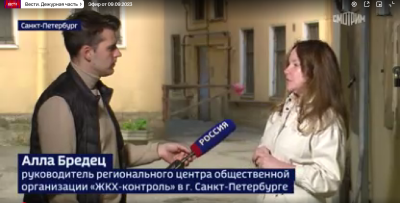 Сайт НП «ЖКХ Контроль» (Москва)г. Капитальное отставание: программе капремонта добавят денег из     казныhttp://gkhkontrol.ru/2023/09/83021Смольный не решается радикально повышать взносы, чтобы сократить отставание в выполнении программы капремонта многоквартирных домов. Власти изначально установили минимальные тарифы, а теперь намерены решать проблему за счёт средств бюджета.Председатель Жилищного комитета Олег Зотов, выступая 6 сентября на нулевых чтениях бюджета, заявил, что для выполнения всех мероприятий, заложенных в программу капитального ремонта МКД, требуется повысить в 3 раза взносы на его проведение. Это необходимо, чтобы нарастить темпы работ и наверстать отставание, накопившееся за годы реализации программы. По словам Зотова, из-за недостатка финансирования более 21 тыс. работ остаются с 2014 года невыполненными.Чиновник оговорился, что власти не могут пойти на такое повышение, очевидно, чтобы не провоцировать социальные волнения. Поэтому задача будет решаться путём увеличения бюджетного софинансирования. Сами же взносы, судя по всему, проиндексируют на уровне роста потребительских цен, но окончательное решение пока не принято.Ещё в декабре прошлого года Жилком оценивал потребность в финансировании программы капремонта до 2038 года на уровне 959,6 млрд рублей. Для сбора этой суммы взносы должны соответствовать 36 рублям за квадратный метр. Но, поскольку фактически с населения взимается 12 рублей, из бюджета нужно добавлять 20 млрд в год, отмечал тогда депутат Заксобрания Борис Вишневский.На этот год бюджетные вливания были увеличены с 3 до 6 млрд рублей. Как сообщили “ДП” в Жилкоме, на эти средства в городе отремонтируют почти 2,5 тыс. лифтов. Однако, как видим, эта сумма значительно отличается от подсчётов Вишневского.“Я наверно соглашусь, что потребность увеличить взносы в 3-4 раза существует. Деньги нужны, чтобы успеть выполнить работы. Программа капремонта в Петербурге рассчитана на 25 лет, уже прошло почти 9 лет, а воз, скажем, очень медленно продвигается вперёд”, — констатирует гендиректор СРО “МежРегионРазвитие” Владислав Воронков, перефразируя известную поговорку.Эксперт также видит недостаток в том, что жители не в курсе, сколько денег нужно для ремонта их дома и сколько они и их соседи уже собрали.По данным Жилкома, в этом году краткосрочный план капремонта пока выполнен на 52%. “Это очень хороший показатель, потому что в аналогичный период прошлого года план был выполнен на порядка 28%”, — заявили в ведомствеОднако проблема заключается не только в нехватке средств. По итогам 2022-го выполнение плана отстало на 12%, хотя уровень собираемости взносов составил 103,37%.“На сегодняшний день у нас отставание более 30%, ежегодно программа не выполняется. И я бы не сказала, что виной всему отсутствие денежных средств. Всегда находятся причины, чтобы сказать, что это сторонние факторы. Либо коронавирус, либо незаявленные на аукцион и неотыгранные конкурсы”, — отмечает руководитель регионального центра НП “ЖКХ Контроль” в Петербурге Алла Бредец.Тот же Олег Зотов в качестве ещё одной причины низких темпов работ называл нехватку подрядчиков. Сейчас в реестре квалифицированных подрядных организаций, опубликованном на сайте Жилкома, значится порядка 750 действующих компаний, однако зачастую они специализируются только на определённом виде работ.Об этом же говорят многочисленные жалобы собственников жилья на качество работ. При этом добиться от подрядчиков исполнения гарантийных обязательств невозможно практически никогда, говорит Бредец.По её словам, Фонд капремонта (ФКР) учится на своих ошибках, совершенствуя работу, но по-прежнему остаётся непрозрачной структурой. В апреле в фонде и офисах подрядчиков прошли обыски по делу о мошенничестве. Интерес силовиков был обусловлен жалобами жителей Красногвардейского района на хищение денежных средств, перечисленных ими на капремонт. Позже уже по другому уголовному делу были задержаны руководители фонда.“Сложно не согласиться, что тарифы экономически не обоснованы, но в принципе же не жители многоквартирных домов в этом виноваты. Изначально, когда они утверждались, власти приняли решение ввести одни из наиболее минимальных взносов во всей РФ”, — резюмирует Бредец.Материал «Деловой Петербург» Александр Возяков.  Ссылка: https://www.dp.ru/a/2023/09/10/kapitalnoe-otstavanie-programme «Деловой Петербург»10.09.2023 г. Капитальное отставание: программе капремонта добавят денег из     казны             https://www.dp.ru/a/2023/09/10/kapitalnoe-otstavanie-programmeСмольный не решается радикально повышать взносы, чтобы сократить отставание в выполнении программы капремонта многоквартирных домов. Власти изначально установили минимальные тарифы, а теперь намерены решать проблему за счёт средств бюджета.Председатель Жилищного комитета Олег Зотов, выступая 6 сентября на нулевых чтениях бюджета, заявил, что для выполнения всех мероприятий, заложенных в программу капитального ремонта МКД, требуется повысить в 3 раза взносы на его проведение. Это необходимо, чтобы нарастить темпы работ и наверстать отставание, накопившееся за годы реализации программы. По словам Зотова, из-за недостатка финансирования более 21 тыс. работ остаются с 2014 года невыполненными.Чиновник оговорился, что власти не могут пойти на такое повышение, очевидно, чтобы не провоцировать социальные волнения. Поэтому задача будет решаться путём увеличения бюджетного софинансирования. Сами же взносы, судя по всему, проиндексируют на уровне роста потребительских цен, но окончательное решение пока не принято.Ещё в декабре прошлого года Жилком оценивал потребность в финансировании программы капремонта до 2038 года на уровне 959,6 млрд рублей. Для сбора этой суммы взносы должны соответствовать 36 рублям за квадратный метр. Но, поскольку фактически с населения взимается 12 рублей, из бюджета нужно добавлять 20 млрд в год, отмечал тогда депутат Заксобрания Борис Вишневский.На этот год бюджетные вливания были увеличены с 3 до 6 млрд рублей. Как сообщили “ДП” в Жилкоме, на эти средства в городе отремонтируют почти 2,5 тыс. лифтов. Однако, как видим, эта сумма значительно отличается от подсчётов Вишневского.“Я наверно соглашусь, что потребность увеличить взносы в 3-4 раза существует. Деньги нужны, чтобы успеть выполнить работы. Программа капремонта в Петербурге рассчитана на 25 лет, уже прошло почти 9 лет, а воз, скажем, очень медленно продвигается вперёд”, — констатирует гендиректор СРО “МежРегионРазвитие” Владислав Воронков, перефразируя известную поговорку.Эксперт также видит недостаток в том, что жители не в курсе, сколько денег нужно для ремонта их дома и сколько они и их соседи уже собрали.По данным Жилкома, в этом году краткосрочный план капремонта пока выполнен на 52%. “Это очень хороший показатель, потому что в аналогичный период прошлого года план был выполнен на порядка 28%”, — заявили в ведомствеОднако проблема заключается не только в нехватке средств. По итогам 2022-го выполнение плана отстало на 12%, хотя уровень собираемости взносов составил 103,37%.“На сегодняшний день у нас отставание более 30%, ежегодно программа не выполняется. И я бы не сказала, что виной всему отсутствие денежных средств. Всегда находятся причины, чтобы сказать, что это сторонние факторы. Либо коронавирус, либо незаявленные на аукцион и неотыгранные конкурсы”, — отмечает руководитель регионального центра НП “ЖКХ Контроль” в Петербурге Алла Бредец.Тот же Олег Зотов в качестве ещё одной причины низких темпов работ называл нехватку подрядчиков. Сейчас в реестре квалифицированных подрядных организаций, опубликованном на сайте Жилкома, значится порядка 750 действующих компаний, однако зачастую они специализируются только на определённом виде работ.Об этом же говорят многочисленные жалобы собственников жилья на качество работ. При этом добиться от подрядчиков исполнения гарантийных обязательств невозможно практически никогда, говорит Бредец.По её словам, Фонд капремонта (ФКР) учится на своих ошибках, совершенствуя работу, но по-прежнему остаётся непрозрачной структурой. В апреле в фонде и офисах подрядчиков прошли обыски по делу о мошенничестве. Интерес силовиков был обусловлен жалобами жителей Красногвардейского района на хищение денежных средств, перечисленных ими на капремонт. Позже уже по другому уголовному делу были задержаны руководители фонда.“Сложно не согласиться, что тарифы экономически не обоснованы, но в принципе же не жители многоквартирных домов в этом виноваты. Изначально, когда они утверждались, власти приняли решение ввести одни из наиболее минимальных взносов во всей РФ”, — резюмирует Бредец.Материал «Деловой Петербург» Александр Возяков.  Ссылка: https://www.dp.ru/a/2023/09/10/kapitalnoe-otstavanie-programmeСайт НП «ЖКХ Контроль» (Москва)07.09.2023 г. Кабмин разделил потребителей услуг по обращению с ТКО на 43 категорииhttp://gkhkontrol.ru/2023/09/830098 сентября 2023 года вступает в силу постановление Правительства РФ с новыми правилами установления нормативов накопления отходов. Документом кабмин разделил потребителей услуги на категории и утвердил три способа для подсчёта объёмов мусора.Согласно п. 5 ПП РФ от 26.08.2023 № 1390, для различных потребителей могут использоваться разные подходы к определению нормативов накопления. Перечень категорий потребителей приведён в приложении 1 к новому постановлению: среди них – жители МКД (п. 42 прил. 1 к ПП РФ № 1390). По новым правилам нормативы определяются: Для жителей многоквартирных и индивидуальных домов – методом измерения количества отходов, вывезенных за определённый период (разд. II ПП РФ № 1390). Для иных категорий потребителей – методом измерения количества отходов или методом сравнительного анализа. В основу такого анализа заложены расчётные данные о среднем объёме вывоза мусора по субъектам (разд. III ПП РФ № 1390). С помощью корректировки двух других методов – в случае если весовой контроль на мусорном полигоне выявит существенное отклонение факта от норматива  (разд. IV ПП РФ № 1390). В соответствии с п. 14 ПП РФ № 1390, при использовании метода измерения субъекты РФ обязаны сделать такие измерения количества отходов, проведённые: в течение 4 сезонов года – зима, весна, лето, осень; на протяжении не менее чем семи дней подряд в каждом сезоне; не менее чем на пяти контейнерных площадках, расположенных на территории региона. При этом процесс должен быть подтверждён аудио- и видеофиксацией (п. 22 ПП РФ № 1390). С 1 сентября 2023 года органы региональной власти вправе установить способ и порядок расчёта объёмов ТКО: исходя из нормативов накопления или по факту (Федеральный закон от 04.08.2023 № 476-ФЗ).Руководитель РЦОК СПб НП «ЖКХ Контроль» Алла Бредец:«Теперь приведен более подробный порядок определения нормативов накопления ТКО, разделенный на методы расчета, учитываются крупногабаритные отходы. Напоминаю, что нормативы накопления ТКО устанавливаются исполнительными органами субъектов РФ или органами местного самоуправления поселений или городских округов».Сайт НП «ЖКХ Контроль» (Москва)05.09.2023 г. Вице-губернатором Петербурга по ЖКХ назначен бывший глава Красногвардейского районаhttp://gkhkontrol.ru/2023/09/83005Ему предстоит завершить реформу жилищно-коммунального хозяйства, а также привести к плану программу капремонтаГлава Красногвардейского района Евгений Разумишкин назначен на должность вице-губернатора Санкт-Петербурга. Об этом объявил губернатор Александр Беглов на рабочем совещании с членами городского правительства 4 сентября. В новой должности Разумишкин будет курировать вопросы городского хозяйства, жилищной политики и благоустройства, сменив Анатолия Повелия, который станет советником губернатора.Напомним, что Анатолий Повелий занимал должность вице-губернатора, курировавшего сферу ЖКХ, в течение последних двух лет. До этого с 2014 г. он возглавлял администрацию Колпинского района. Ранее Повелий был заместителем председателя администрации Курортного района. В июне текущего года стало известно, что прокуратура Петербурга выписала чиновнику предоставление после проверки Фонда капитального ремонта и курирующего его Жилищного комитета.Разумишкин, как и Повелий, пришел на пост вице-губернатора из районной администрации. С 2004 по 2012 гг. он занимал должность начальника отдела экономического развития, затем заместителя главы и впоследствии первого заместителя администрации Калининского района. В 2012 г. чиновник перешел на пост первого замглавы администрации Красногвардейского района, а с 2016 г. возглавил ее. Трудовую деятельность Разумишкин начинал на петербургских предприятиях.Эксперты, опрошенные изданием «Ведомости Северо-Запад», называют выбор нового вице-губернатора логичным решением, однако обращают внимание на то, что чиновнику предстоит завершить реформу ЖКХ и обеспечить реализацию программы капремонта, которая в прошлом году была реализована с отставанием.«К Разумишкину как к главе Красногвардейского района не было нареканий по части ЖКХ. При этом назначать главу района на должность вице-губернатора для Петербурга – не первый опыт. Можно предполагать, что некоторое время Разумишкин был в кадровом резерве Смольного. И сейчас это назначение состоялось», – говорит политолог Дмитрий Солонников.Руководитель регионального центра «ЖКХ Контроль» Алла Бредец отмечает, что Разумишкин, работая на посту главы администрации, не избегал прямых встреч и диалогов с жителями района, что также могло сказаться на выборе. «Однако результаты нового назначения сейчас тяжело прогнозировать. Впереди II этап реформы ЖКХ, но укомплектованность кадрами для перехода к новым условиям уборки пока остается под вопросом», – пояснила она. Напомним, что власти Петербурга в рамках реформы ЖКХ к 1 июля перевели на новый способ уборки 100% внутриквартальных территорий города. Но штат сотрудников в районных жилищных агентствах Петербурга укомплектован дворниками на 78%, а механизаторами – на 62% от требуемого количества.Депутат Законодательного собрания Петербурга Михаил Амосов полагает, что новое назначение не приведет к смене политики. При этом, по его мнению, кадровые перестановки не связаны с проверками Фонда капитального ремонта, несмотря на отставание работ от плановых показателей. По итогам 2022 г. краткосрочная программа капитального ремонта многоквартирных домов в Санкт-Петербурге была выполнена лишь на 88,2%. «Этот блок традиционно является сложным, но в последние годы динамика в лучшую сторону наблюдалась. Поскольку у Повелия не было проблем с губернатором, можно предположить, что на перемены повлияли обстоятельства не политического характера», – добавил он.Солонников также обращает внимание на то, что к уже бывшему вице-губернатору не были предъявлены претензии со стороны Смольного. «Назначение Повелия советником говорит о том, что он не ушел из команды, возможно, в будущем его ожидает другое назначение», – резюмировал он.Материал Дарья Вараксина и Александр Ковальчук «Ведомости Северо-Запад»«Ведомости Северо-Запад»05.09.2023 г. Вице-губернатором Петербурга по ЖКХ назначен бывший глава Красногвардейского районаСайт НП «ЖКХ Контроль» (Москва)05.09.2023 г. Монополия на спокойствие: обслуживание газового оборудования отдали на откуп ГРОhttp://gkhkontrol.ru/2023/09/83001Новые правила обслуживания газового оборудования должны усилить безопасность его эксплуатации, но ставят частных игроков отрасли в неопределённое положение.С 1 сентября вступили в силу поправки в федеральный закон “О газоснабжении”, в Жилищный кодекс и в постановление правительства России №410 от 14 мая 2013 года, описывающее правила пользования газом. Поправки фактически ведут к монополизации рынка технического обслуживания внутридомового и внутриквартирного газового оборудования (ВДГО и ВКГО соответственно).Теперь договоры на эти услуги могут заключаться только с газораспределительными организациями (ГРО). В Петербурге она единственная — ООО “ПетербургГаз”, которое на 51% принадлежит Смольному в лице комитета по энергетике и инженерному обеспечению и на 49% АО “Газпром Межрегионгаз”.Техобслуживание внутриквартирных коммуникаций во всех жилых помещениях дома будет выполнять та же организация, которая отвечает за общее оборудование. Ранее собственники квартир могли заключить договор на сервис ВКГО со сторонней компанией.Для большинства многоквартирных домов Петербурга ситуация изменится несильно. Как пояснили “ДП” в “ПетербургГазе”, организация уже и так обслуживает почти все дома в городе, за исключением 8%, которые в соответствии с новыми нормами должны в течение 3 месяцев перезаключить договоры с ГРО.Актуальная проблемаКак заявлял в феврале этого года один из разработчиков закона, председатель комитета Госдумы по строительству и ЖКХ Сергей Пахомов, благодаря поправкам должно значительно сократиться число аварий с бытовым газом. Его взрывы в России происходят регулярно.Только в январе–августе текущего года РИА Новости насчитало как минимум 16 подобных происшествий. В большинстве из них не обошлось без пострадавших.“Теперь у нас одна организация, которая занимается осмотром оборудования, выявлением всех неполадок и ремонтом. Чётко прописывается её ответственность. Она единственный ответчик в случае возникновения какой–то чрезвычайной ситуации. Раньше зачастую было трудно “найти концы” — понять, кто виноват, производился ли осмотр, выявлялись ли нарушения”, — объясняет руководитель регионального центра НП “ЖКХ Контроль” в Петербурге Алла Бредец. В то же время, добавляет она, сложности возникнут у организаций, добросовестно выполнявших работы.Перекрыли газВ ООО “БалтГаз Сервис”, которое занимается пусконаладкой и сервисным обслуживанием отопительного газового оборудования, рассказали “ДП”, что поддерживают инициативы в регулировании отрасли, особенно направленные на повышение безопасности. Однако отмечают, что в соответствии с законом о защите прав потребителей изготовитель обязан обеспечивать безопасность товара в течение определённого срока, при этом новые поправки не говорят о том, как и кем должны исполняться гарантийные обязательства по оборудованию, приобретённому у изготовителя, который не является ГРО.Руководитель ООО “Российская газовая компания” Сергей Махаев полагает, что платный ремонт граждане всё равно продолжат заказывать у частных фирм. По его мнению, у городской структуры может не оказаться достаточного числа квалифицированных кадров.Но, предполагает Сергей Махаев, компаниям не придётся закрываться. Да, договоры ВКГО граждане теперь заключают с “ПетербургГазом”, но собственник квартиры может подписать со сторонним подрядчиком контракт на сервисно–техническое обслуживание конкретных изделий.Действительно, реализации описанной модели ничто не мешает. Стандартная форма договора на обслуживание газового оборудования по умолчанию включает в себя только минимальный перечень услуг, описанных в постановлении №410, который содержит в основном визуальную проверку состояния агрегатов и их регулировку.Ремонт водонагревателей и плит, судя по всему, гражданам можно будет передать сторонним подрядчикам, при этом общий контроль за состоянием оборудования останется за ГРО.Материал Илья Словесный «Деловой Петербург» по ссылке: https://www.dp.ru/a/2023/09/05/monopolija-naspokojstvieСайт НП «ЖКХ Контроль» (Москва)01.09.2023 г. Аренда, шлагбаум и закон.http://gkhkontrol.ru/2023/09/82981Петербуржцы стремятся закрыть свои дворы перед приходом платной парковки. Однако за попытки отгородить двор от тревог внешнего мира, как выясняется, можно получить не только предписание демонтировать забор или шлагбаум, но и немалый счет.Шлагбаум — это элемент благоустройства, его установка регламентируется соответствующими правилами и требует разработки проекта благоустройства, который должен согласовать комитет по градостроительству. В общем, даже если у дома есть участок, а двор входит в его границы, установка ограждения по правилам — тот еще квест.С 1 сентября жители Василеостровского района смогут оформить парковочное разрешение. Как это сделать дистанционно? Какие улицы попадут в список? Кто имеет право на льготный абонемент? Каковы результаты первых двух месяцев работы зоны платной парковки в Петроградском районе? И когда заработает поминутная оплата?В студии программы «Петербург — город решений», телеканала Санкт-Петербург: Дмитрий Ваньчков, заместитель председателя Комитета по транспорту и Рубен Тертерян, генеральный  директор Центра транспортного планирования Санкт-Петербурга.Как решили проблему с закрытием двора в одном из домов Петроградского района смотрите с 47 минуты с участием руководителя РЦОК СПб НП «ЖКХ Контроль» Аллой Бредец по ссылке: https://cdnvideo.tvspb.ru/tvspbru-uploads/2023/08/peterburg-—-gorod-reshenij.-platnye-parkovki.-31-avgusta-2023-ok_hd720.mp4Телеканал «Санкт-Петербург», с 47 минутыhttps://cdnvideo.tvspb.ru/tvspbru-uploads/2023/08/peterburg-—-gorod-reshenij.-platnye-parkovki.-31-avgusta-2023-ok_hd720.mp4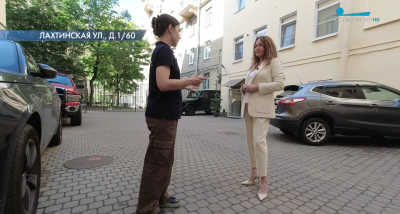 Сайт НП «ЖКХ Контроль» (Москва)20.09.2023 г. В Петербурге отопительный сезон начнется не раньше конца сентябряhttp://gkhkontrol.ru/2023/09/83060В Петербурге примут решение о начале отопительного сезона не раньше, чем в конце сентября из-за теплой погоды, сообщил председатель городского комитета по энергетике и инженерному обеспечению Станислав Протасов.Главной причиной переноса принятия решения по вопросу отопления стала теплая погода, которая держится в городе с начала месяца.«В связи с положительными температурами наружного воздуха в настоящее время комитетом по энергетике и инженерному обеспечению совместно с Росгидрометом проводится ежедневный мониторинг прогноза погоды в целях определения точной даты начала отопительного сезона», – поделился председатель.«Согласно правилам предоставления коммунальных услуг собственникам и пользователям помещений в многоквартирных домах и жилых домов, отопление включают, если среднесуточная температура воздуха на улице не превышает плюс 8 градусов в течение пяти дней. Отопление должны дать в первый же день после пятидневного периода похолодания»,-рассказала  руководитель РЦОК СПб НП «ЖКХ Контроль» Алла Бредец.Сайт НП «ЖКХ Контроль» (Москва) 27.09.2023 г. Муниципальный совет внутригородского муниципального образования Автово организовал мероприятие для председателей Советов МКДhttp://gkhkontrol.ru/2023/09/83064Проблема недостатка, а то и полного отсутствия квалификации граждан в вопросах жилищно-коммунальных услуг стоит в России как никогда остро. Подавляющая часть потребителей ЖКУ абсолютно некомпетентна в жилищной сфере.«Недостаточная правовая и административно-хозяйственная грамотность населения приводит к низкой инициативности собственников помещений в решении вопросов управления своим недвижимым имуществом. Это зачастую приводит к злоупотреблениям со стороны представителей управляющих компаний и неэффективному управлению недвижимостью объединениями и/или представителями собственников. Что повышает риски стабильного функционирования отдельных коммунальных организаций, но и влияет на социально-экономическое развитие страны в целом. Россияне чаще всего жалуются на нарушения в сфере жилищно-коммунального хозяйства и завышенные тарифы», -рассказывает руководитель РЦОК СПб НП «ЖКХ Контроль» Алла Бредец.Вчера на площадке МО Автово состоялось мероприятие для председателей Советов МКД, которое собрало множество положительных откликов, показав живейший интерес сообщества к уникальному формату мероприятия в формате “вопрос-ответ”. Спикерами встречи стали региональный координатор партпроекта «ШГП» Владислав Воронков и руководитель РЦОК НП «ЖКХ Контроль» Алла Бредец. Сфера ЖКХ продолжает претерпевать активные изменения, как на законодательном уровне, так и в результате обширной судебной практики. Внесены изменения в ЖК РФ, усложняется регулирование платы за ЖКХ, ГИС ЖКХ совершенствуется и предоставляет новые возможности и диктует новые требования, меняются правила лицензирования УО. В таких встречах заинтересованы все, кто владеет и пользуется собственностью в многоквартирном доме и желает улучшить свои знания по управлению имуществом, быть грамотным заказчиком жилищных услуг.Телеканал 78.ru, программа «Новости»https://78.ru/articles/2023-09-30/ne-batareyami-edinimi-eksperti-obyasnili-pochemu-v-kvartire-mozhet-bit-holodno30.09.2023 г. Не батареями едиными: эксперты объяснили, почему в квартире может быть холодноПеред тем как жаловаться, специалисты советуют проверить окна, двери и даже стены.В понедельник в Петербурге стартует периодическое протапливание. Как рассказали в Смольном, постепенное включение источников теплоснабжения для циркуляции тепла в системе отопления начнётся в 12:00. Однако даже с отоплением в квартире может быть холодно. Почему? Разбирался 78.ru.Окна, двери, стеныПеред отопительным сезоном следует обратить пристальное внимание на состояние окон. Об этом 78.ru заявила исполнительный директор Ассоциации управляющих и эксплуатационных организаций в жилищной сфере Татьяна Гоцуленко.— Иногда люди думают, что если стеклопакет стоит, то эта сторона закрыта. К сожалению, не всегда установщики правильно их монтируют, зачастую бывают щели, либо просто проходит время и в результате естественного износа образуются проёмы. Иногда можно даже слышать посвистывание такое, когда ветер на улице. Но почему-то первым делом идут жалобы на отопление, хотя нужно проверить в том числе свои окна, — заявила она.Фото: pixabay.comФото: pixabay.comНе лишним также будет проверить двери и стены.— Если образуются сквозняки, иногда тоже встаёт вопрос утеплить периметр. Иногда после ремонтов в квартирах люди утоньшают в том числе внешние стены, которые обращены к фасаду, ради площади. Могут быть проблемы с холодом. В ходе ремонтов не следует делать таких серьёзных ошибок, иногда то же самое происходит с полом, потолком, — отметила Татьяна Гоцуленко.При этом температура в квартире ещё зависит от того, где она располагается: в середине дома или на углу. Нормой считается температура в помещении 18-23 градуса.Что делать, если холодноНе существует ни одного нормативно-правого документа, который регламентирует действия собственника помещения — будь то жилое или нежилое помещение, уточнила руководитель регионального центра ЖКХ «Контроль» Алла Бредец.— Для управляющих компаний или при форме управления непосредственно ЖСК или ТСЖ есть требования, которые обязывают подготовить дом к отопительному периоду и подготовить и сдать паспорт многоквартирного дома, который в нашем северном регионе сдаётся до 15 сентября. Это места общего пользования, индивидуальный тепловой пункт, кровля, фасады и прочее. Есть чёткое постановление, которое утверждает регламент температуры воздуха обычной квартиры, угловой квартиры, — подчеркнула Бредец.Если температура ниже указанного в нормативе, предусмотрены штрафы для ресурсоснабжающей организации, при нарушении температуры УК должна принимать меры. А вот что делать, если в квартире холодно — зависит от нескольких факторов.— Это зависит от того, прямой договор (с ресурсоснабжающей организацией) или у вас исполнителем услуг является УК, ТСЖ, ЖСК. Если не прямой договор, то вы обращаетесь в вашу компанию. Приходит комиссия, производит замер специализированным термометром. При определённых условиях составляется акт и, в случае если выявлено нарушение, компенсируется в том числе и штрафами, — пояснила специалист.Сухой или влажный воздухФото: pixabay.comФото: pixabay.comЧрезмерно сухой воздух в жилом помещении в холодный период тоже вреден. Это подтверждает терапевт, пульмонолог Дмитрий Свиридо.— Это влияет на общее самочувствие пациентов, но такого, чтобы это не могло корректировать увлажнением воздуха, в Петербурге нет. Это удел новых домов, где смеси всякие сыпучие применялись, абсорбирующие поверхности. В Петербурге есть такие дома. А есть и другие, где наоборот высокая влажность, где воздух с плесенью, более ядовитый, чем просто сухой. Но сухой воздух — это корректируемое состояние, — рассказал Дмитрий Свиридо.Поэтому специалист порекомендовал увлажнять воздух в помещении.Издание «NEXT»В Петербурге заговорили о дефиците дворниковhttps://next-stop.ru/newss/648236/v-peterburge-zagovorili-o-defitsite-dvornikov.htmlВопрос о том, как повысить престиж этой профессии, остается открытым. В Северной столице в преддверии начала сезона зимней уборки сохраняется дефицит дворников. Как отмечают аналитики HeadHunter, на одну вакансию работников сферы ЖКХ сейчас приходится только два резюме. Это критический показатель, который, как отмечают эксперты, связан с низким уровнем предлагаемых таким специалистам зарплат. Глава регионального центра «ЖКХ Контроль» Алла Бредец сообщила в интервью BMF, что дефицит кадров в УК вполне может привести к тому, что петербуржцам придется выбираться из дворов по сугробам, так как «районные жилкомсервисы» на сегодняшний день испытывают нешуточный дефицит кадров. Мигранты, которые раньше приезжали к нам работать дворниками, больше этого делать не хотят, так как им это не выгодно из-за курса доллара. Год назад Смольный объявил, что займется подготовкой дворников, повысит им зарплату и даже будет предоставлять служебное жилье. Однако, по данным экспертов, ажиотажа это у будущих работников не вызвало.Издание «Кonkretno.ru»https://konkretno.ru/sity_obshestvo/154831-v-peterburge-zagovorili-o-deficite-dvornikov.htmlВ Петербурге заговорили о дефиците дворниковВопрос о том, как повысить престиж этой профессии, остается открытым.В Северной столице в преддверии начала сезона зимней уборки сохраняется дефицит дворников. Как отмечают аналитики HeadHunter, на одну вакансию работников сферы ЖКХ сейчас приходится только два резюме. Это критический показатель, который, как отмечают эксперты, связан с низким уровнем предлагаемых таким специалистам зарплат.Глава регионального центра «ЖКХ Контроль» Алла Бредец сообщила в интервью BMF, что дефицит кадров в УК вполне может привести к тому, что петербуржцам придется выбираться из дворов по сугробам, так как «районные жилкомсервисы» на сегодняшний день испытывают нешуточный дефицит кадров. Мигранты, которые раньше приезжали к нам работать дворниками, больше этого делать не хотят, так как им это не выгодно из-за курса доллара.Год назад Смольный объявил, что займется подготовкой дворников, повысит им зарплату и даже будет предоставлять служебное жилье. Однако, по данным экспертов, ажиотажа это у будущих работников метлы и лопаты тоже не вызвало. И штат дворников был укомплектован не более, чем на 50%.  А потому вопрос о том, как повысить престиж этой профессии, остается открытым.Добавим, что в Москве заработные платы дворников и уборщиков в частных управляющих компаниях достигают размера от 90 до 120 тысяч рублей. В некоторых таких объявлениях указано не только требование о знании русского языка и опыте работы от года, но и пометка, что команде необходим, цитата, «открытый и увлеченный человек для достижения высоких результатов».